CODE#:________________ -# __________________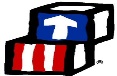 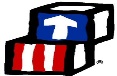 HEADSTART COMMUNITY PROGRAM OF MORRIS COUNTY, INC.HEAD START & EARLY HEAD START RECRUITMENT FORMAPPLICATION DATE: _________________________PLEASE COMPLETE BOTH SIDES OF THIS FORM
INCOME INFORMATION/ INCOME INTERVIEWADDITIONAL INFORMATION ABOUT INCOME: ____________________________________________________________________HOUSEHOLD GROSS INCOME (BEFORE TAXES OR DEDUCTIONS): $________ per week/ 2 week/ month/ year (circle one)LIST EVERY PERSON RESIDING IN YOUR HOME WHO IS SUPPORTED BY THE HOUSEHOLD INCOMEMISREPRESENTATION OF INFORMATION OR FALSIFICATION OF DOCUMENTS MAY VOID ELIGIBILITY FOR SERVICES. To the best of my knowledge, the above information is correct. I understand Head Start will be kept confidential.                   ______________________________________________                                                                               _____________________________Signature/ Child’s Parent/ Guardian Signature                                                                                           DateANY CHANGE OF INFORMATION CAN AFFECT THE QUALIFYING STATUS OF THE APPLICATION. PLEASE CONTACT THE MAIN OFFICE TO UPDATE YOUR APPLICATION________________________________________________                                                                           _____________________________Received by (Head Start Staff) 	                                                                                                                  Date INTEREST IN: INTEREST IN:  Pregnant women Head Start Dover Home Based Head Start Morris Plains Early Head Start Center BasedDOCUMENTS NEEDED WITH APPLICATION:    Immunization Record (child) Child’s proof of age (Birth certificate, Crib Card, Passport) Proof of pregnancy (pregnant women) Proof of income (Pay Stub, Unemployment Stub, W-2 Forms, Social Security Benefits, TANF Notice of Action with monthly amount) Proof of Residency if you live in Dover, Wharton, or MorristownAPPLICANT INFORMATIONAPPLICANT INFORMATIONAPPLICANT INFORMATIONHow did you hear about Head Start?How did you hear about Head Start?How did you hear about Head Start?Applicant’s name:Applicant’s name:GENDER:  M  FApplicant’s D.O.B:Language spoken at home:            Language spoken at home:            Home address (number, street, town, state, zip code):Home address (number, street, town, state, zip code):Home address (number, street, town, state, zip code):Home phone #:(If pregnant) Pregnancy Due Date:                      (If pregnant) Pregnancy Due Date:                      MOTHER/GUARDIAN INFORMATION MOTHER/GUARDIAN INFORMATION MOTHER/GUARDIAN INFORMATION Name:Cell Tel. #:Cell Tel. #:Email:Email:Email:Address, if different from child’s:Address, if different from child’s:Address, if different from child’s:Place of employment/ school:Work #:   Work #:   Work/School address:Work/School address:Work/School address:FATHER/GUARDIAN INFORMATIONFATHER/GUARDIAN INFORMATIONFATHER/GUARDIAN INFORMATIONName:Cell Tel. #:Cell Tel. #:Email:Email:Email:Address, if different from child’s:Address, if different from child’s:Address, if different from child’s:Place of employment/ school:Work #:   Work #:   Work/School address:Work/School address:Work/School address:What types of income do you receive? (Mark all that apply, including amount.)What types of income do you receive? (Mark all that apply, including amount.) Employment/Unemployment Public Assistance/TANF Veteran’s benefits Disability SSI WIC/SNAP Child Support I have no income. (Needs to complete “No Income Interview Form”)NameD.O.BRelationship w/childSchool/Working?Gross Income (per week)Please read these questions carefully and answer Yes or No. If you are not sure how to answer, please speak with the ERSEA interviewerYESNOIs the applicant from a single-parent household?Do you speak any other language besides English at home?Is the applicant/parent/guardian working or enrolled in school or training?Does anyone in the home have a history of criminal involvement?Is the parent/guardian unable to read or write?Has the applicant lost any family members to death, foster care system, or other means?Is the applicant living with anyone besides their biological parent(s)?Is the applicant currently residing in a temporary situation and/or not paying rent/mortgage?Does the applicant live in Dover, Wharton or Morristown?REFERRAL: Is your family currently working with ANY social service agency?Have you been affected by COVID financially (i.e. loss of job or reduction in hours, loss of daycare services)?Does the child have NJ Family Care?Is anyone in the home a military member?Is your child currently attending any other daycare or PreK? Where?Does your child have Early Intervention services or an IEP?Other special circumstances (Explain) HealthHealth issues:Allergies:Disability/Handicap diagnosis:Emergency ContactName/Relation:Phone Number: